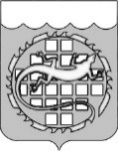 КОНТРОЛЬНО-СЧЕТНАЯ ПАЛАТАОЗЕРСКОГО ГОРОДСКОГО ОКРУГА								УТВЕРЖДАЮ								И.о. председателяКонтрольно-счетной палатыОзерского городского округа_____________Т.В. ПобединскаяАкт № 7плановой проверки соблюдения законодательства Российской Федерации и иных нормативных правовых актов Российской Федерациив сфере закупокг. Озерск										        14.09.2016	Основание проведения плановой проверки:-	пункт 3 части 3 статьи 99 Федерального закона от 05.04.2013     № 44-ФЗ «О контрактной системе в сфере закупок товаров, работ, услуг для обеспечения государственных и муниципальных нужд» (далее – Федеральный закон № 44-ФЗ);-	решение Собрания депутатов Озерского городского округа              от 25.12.2013 № 233 «Об органе, уполномоченном на осуществление контроля   в сфере закупок в Озерском городском округе»;-	Порядок проведения плановых проверок при осуществлении закупок товаров, работ, услуг для обеспечения нужд Озерского городского округа, утвержденный решением Собрания депутатов Озерского городского округа от 25.06.2014 № 103;-	распоряжение и.о. председателя Контрольно-счетной палаты Озерского городского округа от 07.06.2015 № 32 «Об утверждении плана проверок осуществления закупок товаров, работ, услуг для обеспечения нужд Озерского городского округа на 2 полугодие 2016 года»;-	распоряжение и.о. председателя Контрольно-счетной палаты Озерского городского округа от 08.08.2016 № 37 «О проведении плановой проверки соблюдения требований законодательства о контрактной системе в сфере закупок товаров, работ, услуг».	Предмет проверки: соблюдение Муниципальным бюджетным общеобразовательным учреждением «Новогорная средняя общеобразовательная школа №41» требований законодательства Российской Федерации и иных нормативных правовых актов Российской Федерации о контрактной системе в сфере закупок товаров, работ, услуг.Цель проведения проверки: предупреждение и выявление нарушений законодательства Российской Федерации и иных нормативных правовых актов Российской Федерации о контрактной системе в сфере закупок.	Проверяемый период: с 01.12.2014 по 31.07.2016.Сроки проведения плановой проверки: с 22.08.2016 по 09.09.2016.Состав инспекции:	Поспелова Ирина Юрьевна, начальник отдела правового и документационного обеспечения Контрольно-счетной палаты Озерского городского округа (руководитель инспекции);	Ляшук Елена Николаевна, инспектор-ревизор Контрольно-счетной палаты Озерского городского округа (член инспекции).Сведения о Субъекте контроля: Муниципальное бюджетное общеобразовательное учреждение «Новогорная средняя общеобразовательная школа №41», адрес: Челябинская область, г. Озерск, п. Новогорный,                       ул. 8 Марта, 6, тел. (35130) 9-42-81.ОГРН 1027401185514, ИНН 7422023129, КПП 741301001 (приложение № 1).	В проверяемом периоде Субъект контроля действовал на основании:- Устава, утвержденного постановлением администрации Озерского городского округа от 22.12.2011 № 3763 (приложение № 2);- Устава, утвержденного постановлением администрации Озерского городского округа от 28.09.2015 № 2803 (приложение № 3).Субъект контроля имеет право на осуществление образовательной деятельности по образовательным программам «Начальное общее образование», «Основное общее образование», «Среднее общее образование», «Дополнительное образование детей и взрослых» (лицензия Министерства образования и науки Челябинской области от 17.04.2012 регистрационный номер 9691, свидетельство о государственной аккредитации от 31.03.2015         № 2018) (приложения №№ 4,5).	Руководитель Субъекта контроля: директор Худяков Олег Борисович (распоряжение администрации Озерского городского округа от 18.01.2013                № 11лс, трудовой договор от 19.01.2013 № 1, дополнительное соглашение от 02.02.2015 № 4 к трудовому договору, должностная инструкция от 16.07.2013 № 16) (приложения №№ 6, 7, 8, 9).	С 09.02.2015 по 13.02.2015 на период отпуска Худякова О.Б. исполнение обязанностей руководителя Субъекта контроля возложено на заместителя директора (распоряжения от 02.02.2015 № 16к, от 02.02.2015 № 60лс) (приложения № 10,11).	С 06.07.2015 по 17.07.2015 на период отпуска Худякова О.Б. исполнение обязанностей руководителя Субъекта контроля возложено на заместителя директора (распоряжения от 01.07.2015 № 200к, от 01.07.2015 № 321лс) (приложение № 12, 13).	С 08.02.2016  по 19.02.2016 на период отпуска Худякова О.Б. исполнение обязанностей руководителя Субъекта контроля возложено на заместителей директора (распоряжения от 01.02.2016 № 14к, от 01.02.2015 № 24лс, от 01.02.2016 № 25лс) (приложение № 14, 15, 16).	С 06.07.2016  по 29.07.2016 на период отпуска Худякова О.Б. исполнение обязанностей руководителя Субъекта контроля возложено на заместителя директора (распоряжения от 24.06.2016 № 150к, от 24.06.2015 № 323лс) (приложение № 17, 18).В соответствии с решением Собрания депутатов Озерского городского округа от 18.12.2013 № 211 уполномоченным органом на определение поставщиков (подрядчиков, исполнителей) для заказчиков Озерского городского округа является администрация Озерского городского округа в лице Управления экономики администрации Озерского городского округа.	Инспекцией проведена проверка по завершенным закупкам для нужд Субъекта контроля, контракты по которым заключены.1. Планирование закупок для нужд Субъекта контроляСубъект контроля является муниципальным бюджетным учреждением, финансовое обеспечение деятельности которого осуществляется за счет субсидии на выполнение муниципального задания из бюджета Озерского городского округа Челябинской области, собственных доходов учреждения и иных субсидий в соответствии с Планом финансово-хозяйственной деятельности:1.1.	По данным плана финансово-хозяйственной деятельности               от 31.12.2015 на 2015 год (приложение № 19) Учреждением запланированы поступления в сумме 47 383 594 руб. 77 коп., в том числе за счет:	-	субсидии на выполнение муниципального задания в сумме                   41 561 225 руб. 00 коп.;	-	иной субсидии в сумме 2 890 916 руб. 77 коп.;	-	поступлений от оказания учреждением услуг (выполнения работ), предоставление которых для физических и юридических лиц осуществляется на платной основе) в сумме 2 930 012 руб. 00 коп.;	-	поступлений от иной приносящей доход деятельности в сумме 1 441 руб. 00 коп. 	Выплаты Учреждением запланированы в сумме 47 690 867 руб. 17 коп.              (с учетом остатка на начало года в сумме 307 272 руб. 40 коп.), в том числе на приобретение товаров, работ, услуг в сумме 11 075 451 руб. 30 коп.Кассовое исполнение плана согласно отчету об исполнении учреждением плана его финансово-хозяйственной деятельности по состоянию на 01.01.2016 (форма 0503737) составило 47 415 207 руб. 62 коп., в том числе на приобретение товаров, работ, услуг в сумме 11 006 114 руб. 76 коп. (приложение № 20):Таблица 11.2.	В 2015 году Субъект контроля осуществил закупку товаров, работ, услуг следующими способами:1.2.1.	По результатам проведения аукциона в электронной форме заключено 2 контракта на общую сумму 1 528 945 руб. 52 коп. (приложение         № 21):-	от 18.11.2015 № 4-52э на поставку мяса и субпродуктов на общую сумму 503 839 руб. 00 коп. с ООО «Незабудка»;-	от 11.11.2015 № 2 на ремонт здания по ул. Садовой,4 на общую сумму 1 025 106 руб. 52 коп. с ООО УралСантехСтрой».1.2.2.	На основании статьи 93 Федерального закона № 44-ФЗ осуществлены закупки у единственного поставщика на общую сумму                2 211 258 руб. 81 коп., в том числе (приложение № 21):-	по пункту 1 части 1 заключен контракт от 01.01.2015 № 482 с ПАО «Ростелеком» на услуги электросвязи на общую сумму 29 080 руб. 07 коп.;-	по пункту 8 части 1 заключено 5 контрактов с ММУП ЖКХ            пос. Новогорный на поставку теплоэнергии и водоснабжение на общую сумму 1 379 575 руб. 40 коп.;-	по пункту 25 части 1 заключен контракт от 13.07.2015 № 1 на поставку учебников с ООО «Образовательная практика» на общую сумму 285 454 руб. 53 коп.;-	по пункту 29 части 1 заключено 3 контракта на поставку электроэнергии с ПАО «Челябэнергосбыт» на общую сумму                            517 148 руб. 81 коп.	1.2.3. Без проведения конкурентных процедур (на основании пункта           4 части 1 статьи 93 Федерального закона № 44-ФЗ) заключено 98 контрактов на общую сумму 1 844 591 руб. 34 коп. (приложение № 22).	1.2.4.	Без проведения конкурентных процедур (на основании пункта                   5 части 1 статьи 93 Федерального закона № 44-ФЗ) осуществлена 21 закупка на общую сумму 5 451 055 руб. 10 коп. (приложение № 23).1.3.	По данным плана финансово-хозяйственной деятельности               на 2016 год c последними изменениями на 11.07.2016 (приложение № 24) Учреждением запланированы поступления в сумме 34 446 933 руб. 58 коп.,         в том числе за счет:	-	субсидии на выполнение муниципального задания в сумме               28 411 627 руб. 40 коп.;	-	субсидии на иные цели в сумме 2 587 591 руб. 18 коп.	-	поступлений от оказания услуг (выполнения работ) на платной основе и от иной приносящей доход деятельности в сумме                         3 447 715 руб. 00 коп.Выплаты Учреждением запланированы в сумме 34 730 433 руб. 01 коп.        (с учетом остатка на начало года в сумме 283 499 руб. 43 коп.), в том числе на приобретение товаров, работ, услуг в сумме 10 184 435 руб. 04 коп.Кассовое исполнение плана согласно отчету об исполнении учреждением плана его финансово-хозяйственной деятельности по состоянию на 01.08.2016 (форма 0503737) составило 26 658 270 руб. 53 коп., в том числе на приобретение товаров, работ, услуг в сумме 4 176 847 руб. 26 коп. (приложение № 25):Таблица 2	1.4.	В 2016 году Субъект контроля осуществил закупку товаров, работ, услуг следующими способами:1.4.1.	По результатам проведения аукциона в электронной форме заключен 1 контракт от 24.05.2016 № 1 на ремонт здания школы на общую сумму 1 294 194 руб. 54 коп. с ООО «УралСантехСтрой» (приложение № 26).1.4.2.	На основании статьи 93 Федерального закона № 44-ФЗ осуществлены закупки у единственного поставщика на общую сумму                  2 001 457 руб. 91 коп., в том числе (приложение № 26):-	по пункту 1 части 1 заключен контракт от 01.01.2016 № 482 с ПАО «Ростелеком» на услуги электросвязи на общую сумму 17 422 руб. 40 коп.;-	по пункту 8 части 1 заключено 2 контракта с ММУП ЖКХ            пос. Новогорный на поставку теплоэнергии и водоснабжение на общую сумму 1 547 235 руб. 51 коп.;-	по пункту 29 части 1 заключено 3 контракта на поставку электроэнергии с ПАО «Челябэнергосбыт» на общую сумму                            436 800 руб. 00 коп.	1.4.3. Без проведения конкурентных процедур (на основании пункта           4 части 1 статьи 93 Федерального закона № 44-ФЗ) заключено 77 контрактов на общую сумму 1 323 143 руб. 73 коп. 	1.4.4.	Без проведения конкурентных процедур (на основании пункта                   5 части 1 статьи 93 Федерального закона № 44-ФЗ) заключено 11 контрактов на общую сумму 2 410 550 руб. 03 коп.1.5.	В соответствии с пунктом 2 приказа Министерства экономического развития Российской Федерации и Федерального казначейства от 20.09.2013 № 544/18н «Об особенностях размещения на официальном сайте Российской Федерации в информационно-телекоммуникационной сети «Интернет» для размещения информации о размещении заказов на поставки товаров, выполнение работ, оказание услуг планов-графиков размещения заказов на 2014 и 2015 годы» (далее – приказ от 20.09.2013 № 544/18н) планы-графики подлежат размещению на официальном сайте не позднее одного календарного месяца после принятия закона (решения) о бюджете.В Озерском городском округе бюджет на 2015 год и на плановый период 2016 и 2017 годов принят решением Собрания депутатов Озерского городского округа Челябинской области от 24.12.2014 № 226.План-график размещения заказов на поставки товаров, выполнение работ, оказание услуг для нужд заказчиков на 2015 год Субъектом контроля размещен на официальном сайте 12.01.2015, то есть в срок, установленный приказом от 20.09.2013 № 544/18н.В соответствии с пунктом 2 приказа Министерства экономического развития Российской Федерации и Федерального казначейства от 31.03.2015     № 182/7н "Об особенностях размещения в единой информационной системе или до ввода в эксплуатацию указанной системы на официальном сайте Российской Федерации в информационно-телекоммуникационной сети "Интернет" для размещения информации о размещении заказов на поставки товаров, выполнение работ, оказание услуг планов-графиков размещения заказов на 2015-2016 годы" (далее – приказ от 31.03.2015 № 182/7н) планы-графики подлежат размещению на официальном сайте не позднее одного календарного месяца после принятия закона (решения) о бюджете.В Озерском городском округе бюджет на 2016 год принят решением Собрания депутатов Озерского городского округа Челябинской области             от 25.12.2015 № 258 (приложение № 27). План-график размещения заказов на поставку товаров, выполнение работ, оказание услуг для обеспечения государственных и муниципальных нужд на 2016 год размещен Субъектом контроля на официальном сайте 10.02.2016, то есть с нарушением срока, установленного приказом от 31.03.2015 № 182/7н (приложение № 28).1.6.	Профессионализация:Согласно части 6 статьи 38 Федерального закона № 44-ФЗ работники контрактной службы, контрактный управляющий должны иметь высшее образование или дополнительное профессиональное образование в сфере закупок.В силу части 23 статьи 112 Федерального закона № 44-ФЗ до 01 января 2017 года работником контрактной службы, контрактным управляющим может быть лицо, имеющее профессиональное образование или дополнительное профессиональное образование в сфере размещения заказов на поставки товаров, выполнение работ, оказание услуг для государственных и муниципальных нужд.Субъектом контроля представлены удостоверения о повышении квалификации:-  с 13.05.2014 по 16.05.2014 Павловой С.Ю. в ЧОУ Учебный центр «АСТА-информ» в объеме 32 часов по программе «Организация и проведение торгов, конкурсов на закупку продукции для государственных нужд» (приложение № 29);- с 08.06.2016 по 22.06.2016 Худякова О.Б. в ФГБОУ ВО «Российская  академия народного хозяйства и государственной службы при Президенте Российской Федерации» в объеме 108 часов по программе «Управление государственными и муниципальными закупками» (приложение № 30).В нарушение вышеуказанных норм Субъектом проверки в 2015 году не приняты меры по повышению квалификации в сфере закупок сотрудников контрактной службы.2. Порядок организации закупок у Субъекта контроля2.1.	Проверкой порядка организации закупок установлено:- приказом от 15.12.2014 № 665 назначены уполномоченные лица, наделенные правом электронной подписи для работы на сайте zakupki.gov.ru (приложение № 31); - приказом от 21.01.2014 № 36 создана контрактная служба в сфере закупок товаров, работ, услуг, утверждено Положение о контрактной службе, утверждены должностные инструкции участников контрактной службы (приложение № 32);- приказом от 19.06.2014 № 336 внесены изменения в Положение о контрактной службе МБОУ «СОШ № 41» (приложение № 33);- приказом от 31.08.2015 № 74ахд созданы три постоянно действующие комиссии с 01.09.2015: по приему, списанию, инвентаризации основных средств и материальных запасов; по приему, списанию, инвентаризации продуктов питания; по приему ремонтных работ (приложение № 34);- приказом от 30.12.2015 № 110ахд: отменен приказ «О создании контрактной службы»; создана единая комиссия по осуществлению закупок на 2016 год; с 01.01.2016 введены в действие Положения о единой комиссии по осуществлению закупок и о приемочной комиссии и проведении экспертизы, назначен контрактный управляющий, введены должностные инструкции (приложение № 35).	2.2.	Субъектом контроля представлены копии следующих документов:	- приказа о переводе работника на другую работу от 13.05.2013 № 31/1 (приложение № 36);	- дополнительного соглашения от 02.02.2015 № 4 к трудовому договору  от 03.12.2012 № 64/12 с заместителем директора (приложение № 37);	- дополнительного соглашения от 02.02.2015 № 4 к трудовому договору, трудового договора от 01.02.2016 № 270/16 с главным бухгалтером (приложение № 38);	- приказа о принятии на работу от 24.10.2005 № 41б (приложение № 39);	- дополнительного соглашения от 02.02.2015 № 5 к трудовому договору             с ведущим бухгалтером (приложение № 40);	- приказа о приеме работника на работу от 24.08.2015 № 48/1 (приложение № 41);	- трудового договора от 24.08.2015 № 235/15 с заведующим производством (приложение № 42).3. Проверка договоров, заключенных в соответствии со статьей 93 Федерального закона № 44-ФЗ	3.1.	Согласно пункту 16 статьи 3 Федерального закона № 44-ФЗ совокупный годовой объем закупок – утвержденный на соответствующий финансовый год общий объем финансового обеспечения для осуществления заказчиком закупок, в том числе для оплаты контрактов, заключенных до начала указанного финансового года и подлежащих оплате в указанном финансовом году. На основании данных плана финансово-хозяйственной деятельности Субъекта контроля совокупный годовой объем закупок по состоянию на 31.12.2015 года составил 11 075 451 руб. 30 коп. 	3.1.1. В ходе проверки установлено, что Субъектом контроля в 2015 году в соответствии с пунктом 4 части 1 статьи 93 Федерального закона № 44-ФЗ осуществлено 98 закупок товаров, работ, услуг у единственного поставщика (подрядчика, исполнителя), не превышающие ста тысяч рублей по заключенным договорам и авансовым отчетам, на общую сумму                             1 844 591 руб. 34 коп.	Таким образом, Субъектом контроля соблюдены требования пункта                   4 части 1 статьи 93 Федерального закона № 44-ФЗ.	3.1.2.	В соответствии с пунктом 5 части 1 статьи 93 Федерального закона № 44-ФЗ при осуществлении закупки товара, работы или услуги муниципальным учреждением на сумму, не превышающую четырехсот тысяч рублей, годовой объем закупок, которые заказчик вправе осуществить на основании настоящего пункта, не должен превышать пятьдесят процентов совокупного годового объема закупок заказчика и не должен составлять более чем двадцать миллионов рублей. Пятьдесят процентов от совокупного годового объема закупок Субъекта контроля в 2015 году составляет                                5 537 725 руб. 65 коп. Фактически осуществлена 21 закупка на сумму, не превышающую четырехсот тысяч рублей, в размере 5 451 055 руб. 10 коп.	Таким образом, Субъектом контроля соблюдены требования пункта                 5 части 1 статьи 93 Федерального закона № 44-ФЗ.3.2.	При проверке контрактов, заключенных в соответствии со статьей 93 Федерального закона № 44-ФЗ, установлено:3.2.1.	В нарушение статьи 34, части 1 статьи 95 Федерального закона № 44-ФЗ контрактами предусмотрена возможность изменения цены договора (если иное не предусмотрено договором в соответствии с пунктом 1 части                   1 статьи 95):-	от 01.01.2015 № 13-05/153 с МУП «Управление автомобильного транспорта» на транспортные услуги (приложение № 43);-	от 01.01.2015 № 31 с ООО «Предприятие «Дезцентр» на дезинсекцию помещений (приложение № 44);-	от 01.01.2015 № 66/2014-ТО с ООО «Специализированное предприятие «УралПеленг» на техническое обслуживание пожарной, тревожной сигнализации (приложение № 45);-	от 01.01.2015 № 2 с ИП Шестаковым В.Г. на техническое обслуживание и ремонт оборудования (приложение № 46);-	от 19.01.2015 № 03/ОП с ООО Компания «Карат» на поставку счетчика горячей воды (приложение № 47);-	от 20.01.2015 № 54 с ООО «Моя посуда» на поставку товаров (приложение № 48);-	от 20.02.2015 № 32-ГО с Федеральным государственным бюджетным учреждением здравоохранения «Центр гигиены и эпидемиологии № 71 Федерального медико-биологического агентства» на оказание услуг по гигиенической аттестации персонала (приложение № 49);-	от 01.03.2015 № 453 с ООО «Альтернатива +» на поставку продуктов питания (приложение № 50);-	от 13.03.2015 № 38 с ООО «Предприятие «Дезцентр» на акарицидную обработку территории (приложение № 51);-	от 08.05.2015 № 61-ГО с Федеральным государственным бюджетным учреждением здравоохранения «Центр гигиены и эпидемиологии № 71 Федерального медико-биологического агентства» на оказание услуг по гигиенической аттестации персонала (приложение № 52);-	от 05.05.2015 № 1-345 с ООО «Бюро комплексного проектирования» на выполнение проектно-сметных работ (приложение № 53);-	от 19.05.2015 № 29 с ООО «Такси-Класс-Озерск» на автоперевозку пассажиров (приложение № 54);-	от 22.05.2015 № 215/15 с ООО «Современные Экологические Технологии» на утилизацию отходов офисной техники и электрического оборудования (приложение № 55);-	от 06.07.2015 № 66 с ООО «Аргаяшагропромэнерго» на замену прибора учета электроэнергии (приложение № 56);-	от 01.09.2015 № 607/15 с ООО «Хлебов» на поставку хлебобулочных изделий (приложение № 57);-	от 05.10.2015 № 1-350 с ООО «Бюро комплексного проектирования» на выполнение проектно-сметных работ (приложение № 58);-	от 01.10.2015 № 133 с ООО «Прибороремонт» на выполнение ремонта средств измерений (приложение № 59);-	от 01.10.2015 № 2 с АО «Областной аптечный склад» на поставку лекарственных средств (приложение № 60).3.2.2.	В нарушение пункта 1 части 1 статьи 95 при отсутствии в контракте условия о возможности изменения количества товара, объема работы, услуги и соответственно цены контракта не более чем на десять процентов при исполнении изменены условия следующих договоров: -		от 01.01.2015 № 37/2015 с Муниципальным многоотраслевым унитарным предприятием жилищно-коммунального хозяйства поселка Новогорный на очистку территории от снега на сумму 17 000 руб. 00 коп. Дополнительным соглашением № 1 от 31.12.2015 сумма договора уменьшена до 9 255 руб. 00 коп. Фактически договор исполнен 30.11.2015 в сумме          9 225 руб. 00 коп., что составляет 54,27% первоначальной цены договора (приложение № 61);-		от 12.01.2015 без номера с ООО «Промторг» на оказание транспортных услуг. Цена договора согласно пункту 3.1. составляет                    309 750 руб. 00 коп. Фактически контракт исполнен 29.12.2015 в сумме             268 100 руб. 00 коп., что составляет 86,55% первоначальной цены договора (приложение № 62);-		от 01.01.2015 № 1 с Муниципальным бюджетным учреждением дополнительного образования «Дворец творчества детей и молодежи» на образовательную деятельность. Ориентировочная цена договора согласно пункту 2.1. составляет 21 811 руб. 68 коп. Фактически договор исполнен 11.06.2015 в сумме 12 022 руб. 56 коп., что составляет 55,12% первоначальной цены договора (приложение № 63);-		от 28.01.2015 № 13-05/266 с МУП «Управление автомобильного транспорта» на покупку проездных билетов. Ориентировочная цена договора согласно пункту 7 составила 25 920 руб. 00 коп. Срок действия договора с 01.02.2015 по 31.05.2015. Дополнительным соглашением от 31.12.2015 цена договора изменена и составила 15 120 руб. 00 коп. Фактически договор исполнен 13.05.2015 в сумме 15 120 руб. 00 коп., что составляет 58,33% первоначальной цены договора (приложение № 64);-		от 01.02.2015 № 607/15 с ООО «Хлебов» на поставку хлеба. Цена договора согласно спецификации составила 40 383 руб. 60 коп. Дополнительным соглашением от 01.04.2015 цена договора изменена и составила 33 059 руб. 40 коп. Фактически договор исполнен 02.06.2015 в сумме 73 418 руб. 60 коп., или 181,80% первоначальной цены договора (приложение № 65);-		от 03.02.2015 № 31/15 с Федеральным государственным бюджетным учреждением здравоохранения «Центр гигиены и эпидемиологии № 71 ФМБА» на проведение лабораторно-инструментальных исследований. Цена договора согласно пункту 4.1.составляет 42 478 руб. 00 коп. Фактически договор исполнен 30.10.2015 в сумме 41 609 руб. 00 коп., что составляет 97,95% первоначальной цены договора (приложение № 66);-		от 29.04.2015 № 91/15 с Федеральным государственным бюджетным учреждением здравоохранения «Центральная медико-санитарная часть № 71 ФМБА» (по договору – Исполнитель) на проведение периодических медицинских осмотров. Первоначально контракт заключен на прохождение медосмотра 17 работников на общую сумму 30 779 руб. 52 коп. Дополнительным соглашением от 02.10.2015 между Исполнителем и Субъектом контроля цена договора увеличена на 156 353 руб. 00 коп. без указания объема услуги (количества работников), и составила с учетом первоначальной цены контракта 187 132 руб. 52 коп. Фактически договор исполнен 30.11.2015 в сумме 153 135 руб. 32 коп., что составляет 497,52% первоначальной цены договора (приложение № 67);-		от 18.05.2015 № 108/15 с Муниципальным многоотраслевым унитарным предприятием жилищно-коммунального хозяйства поселка Новогорный на вывоз твердых бытовых отходов на общую сумму                       39 610 руб. 06 коп. Фактически контракт исполнен 22.04.2016 в сумме                             39 334 руб. 29 коп., что составляет 99,30% первоначальной цены договора (приложение № 68);-		от 18.05.2015 № 109/15 с Муниципальным многоотраслевым унитарным предприятием жилищно-коммунального хозяйства поселка Новогорный на вывоз твердых бытовых отходов на общую сумму                   40 379 руб. 92 коп. Фактически контракт исполнен 22.04.2016 в сумме               40 516 руб. 64 коп., что составляет 100,34% первоначальной цены договора (приложение № 69);-		от 29.05.2015 № 818 с ООО «Альтернатива+» на поставку продуктов питания. Цена договора согласно пункту 4.1. и спецификации, являющейся неотъемлемой частью договора, составила 251 885 руб. 16 коп. Срок действия договора – до 30.06.2015. Дополнительным соглашением от 26.06.2015 к договору сторонами установлена цена в размере                            234 000 руб. 00 коп. Фактически договор исполнен 10.07.2015 в сумме 234 000 руб. 00 коп., что составляет 92,90% первоначальной цены договора (приложение № 70);-		от 01.09.2015 № 1052-ЮР с Муниципальным бюджетным учреждением дополнительного образования «Дворец творчества детей и молодежи» на образовательную деятельность. Ориентировочная цена договора согласно пункту 2.1. составляет 34 531 руб. 20 коп. Фактически контракт исполнен 28.12.2015 в сумме 24 736 руб. 80 коп., что составляет 71,64% первоначальной цены договора (приложение № 71);-		от 01.09.2015 № 1148 с ООО «Альтернатива+» на поставку продуктов питания. Первоначально цена договора согласно пункту 4.1. и спецификации, являющейся неотъемлемой частью договора, составляла      364 065 руб. 81 коп. Дополнительным соглашением от 05.10.2015 цена договора изменена и составила 363 287 руб. 31 коп. Фактически контракт исполнен 06.10.2015 в сумме 363 287 руб. 31 коп., что составляет 99,79% первоначальной цены договора (приложение № 72).3.2.3.	В соответствии с пунктом 1 статьи 432 Гражданского кодекса РФ договор считается заключенным, если между сторонами достигнуто соглашение по всем существенным условиям договора. Согласно статье 506 ГК РФ по договору поставки поставщик/продавец, осуществляющий предпринимательскую деятельность, обязуется передать в обусловленный срок или сроки производимые или закупаемые им товары покупателю для использования в предпринимательской деятельности или в иных целях, не связанных с личным, семейным, домашним и иным подобным использованием. В нарушение статьи 506 ГК РФ являющийся существенным условием договора срок поставки не оговорен в контракте от 03.12.2015                             № 06.11-2015/2 с ООО «Центр слуха и речи ВЕРБОТОН-М+» на поставку оборудования на сумму 202 100 руб. 81 коп. (приложение № 73).3.2.4.	В нарушение статей 34, 95 Федерального закона № 44-ФЗ предусмотрена возможность пролонгации контрактов от 01.01.2015 № 2 с ИП Шестаковым В.Г. на техническое обслуживание и ремонт оборудования (приложение № 46), от 01.09.2015 № 607/15 с ООО «Хлебов» на поставку продукции (приложение № 57).3.2.5.		В нарушение части 2 статьи 34 Федерального закона                      № 44-ФЗ не содержат цены договора и обязательного требования закона - условия о том, что цена договора является твердой и определяется на весь срок исполнения договора, следующие контракты:-	от 01.01.2015 № ОТ-15/00003 с ООО «Аксиома» на выполнение работ по обслуживанию программного продукта «1С: Предприятие» (приложение № 74);-	от 01.01.2015 № 93-2015 с ООО «Топливный Терминал» на поставку горюче-смазочных материалов (приложение № 75);-	от 13.01.2015 № 22/15 с Федеральным государственным бюджетным учреждением здравоохранения «Центральная медико-санитарная часть 71 Федерального медико-биологического агентства» на проведение предрейсовых (послерейсовых) медицинских осмотров водителей (приложение № 76);-	от 08.05.2015 № ИЧ-05/15-35 с ООО «Индустрия Чистоты» на стирку белья (приложение № 77);-	от 03.06.2015 № 4/15 с ИП Кутузовым В.А. на перевозку пассажиров (приложение № 78);-	от 01.07.2015 № 1 с ИП Кузиным И.Н. на услуги по перевозке грузов автомобильным транспортом (приложение № 79);-	от 01.07.2015 № 4/15 с ИП Кутузовым В.А. на перевозку пассажиров (приложение № 80);-	от 01.10.2015 № 63-2015 с ООО «Транспортная Компания «Чистый город» на сбор, транспортировку отходов (приложение № 81). 4. Проверка размещения информации и документов на официальном сайте4.1.	В нарушение части 2 статьи 93 Федерального закона № 44-ФЗ, Субъект контроля не разместил в единой информационной системе извещение о проведении закупки у единственного поставщика (подрядчика, исполнителя):- договор от 01.04.2015 № 81/15 холодного водоснабжения и водоотведения на сумму 40 737 руб. 68 коп. (приложение № 82);- договор от 01.04.2015 № 82/15 холодного водоснабжения и водоотведения на сумму 7 700 руб. 51 коп. (приложение № 83);- договор от 01.01.2015 № 40/15 холодного водоснабжения и водоотведения на сумму 3 348 руб. 08 коп. (приложение № 84);- договор от 01.01.2015 № 41/15 холодного водоснабжения и водоотведения на сумму 14 489 руб. 13 коп. (приложение № 85);- договор от 01.01.2015 № 9/15 теплоснабжения на сумму                            1 289 500 руб. 00 коп. (приложение № 86);- договор от 01.01.2016 № 35/16 холодного водоснабжения и водоотведения на сумму 77 300 руб. 00 коп. (приложение № 87);- договор от 01.01.2016 № 23/16 теплоснабжения на сумму 1 467 800 руб. 00 коп. (приложение № 88);- контракт от 01.01.2016 № 482 об оказании услуг общедоступной электрической связи юридическому лицу, финансируемому из соответствующего бюджета на сумму 17 422 руб. 40 коп. (приложение № 89).4.2. В нарушение части 3 статьи 103 Федерального закона № 44-ФЗ Субъектом контроля не направлена в федеральный орган исполнительной власти, осуществляющий правоприменительные функции по кассовому обслуживанию исполнения бюджетов бюджетной системы Российской Федерации, информация:- об исполнении контракта от 11.11.2015 № 2 на выполнение работ по ремонту здания МБОУ «СОШ № 41» на сумму 1 020 621 руб. 67 коп. (извещение № 0169300044215000488) (приложение № 90). - о заключении договора от 01.04.2015 № 81/15 холодного водоснабжения и водоотведения на сумму 40 737 руб. 68 коп. (приложение № 82);- об исполнении договора от 01.04.2015 № 81/15 холодного водоснабжения и водоотведения на сумму 34 165 руб. 93 коп. (приложение        № 82);- о заключении договора от 01.04.2015 № 82/15 холодного водоснабжения и водоотведения на сумму 7 700 руб. 51 коп. (приложение № 83);- об исполнении договора от 01.04.2015 № 82/15 холодного водоснабжения и водоотведения на сумму 18512 руб. 13 коп. (приложение        № 83);- о заключении договора от 01.01.2015 № 40/15 холодного водоснабжения и водоотведения на сумму 3 348 руб. 08 коп. (приложение № 84);- об исполнении договора от 01.01.2015 № 40/15 холодного водоснабжения и водоотведения на сумму 15936 руб. 24 коп. (приложение        № 84);- о заключении договора от 01.01.2015 № 41/15 холодного водоснабжения и водоотведения на сумму 14 489 руб. 13 коп. (приложение № 85);- об исполнении договора от 01.01.2015 № 41/15 холодного водоснабжения и водоотведения на сумму 20 815 руб. 27 коп. (приложение          № 85);- о заключении договора от 01.01.2015 № 9/15 теплоснабжения на сумму 1 289 500 руб. 00 коп. (приложение № 86);- об исполнении договора от 01.01.2015 № 9/15 теплоснабжения на сумму 1 291 880 руб. 60 коп. (приложение № 86);- о заключении договора от 01.01.2015 № 29 энергоснабжения потребителя, финансируемого из городского бюджета на сумму                               452 457 руб. 00 коп. (приложение № 91);- об исполнении договора от 01.01.2015 № 29 энергоснабжения потребителя, финансируемого из городского бюджета на сумму                              341 686 руб. 42 коп. (приложение № 91);- о заключении договора от 01.01.2015 № 212 энергоснабжения потребителя, финансируемого из городского бюджета на сумму                     62 243 руб. 00 коп. (приложение № 92);- об исполнении договора от 01.01.2015 № 212 энергоснабжения потребителя, финансируемого из городского бюджета на сумму                                51 567 руб. 09 коп. (приложение № 92);- о заключении договора от 23.09.2015 № 120 энергоснабжения потребителя, финансируемого из городского бюджета на сумму                             2 448 руб. 81 коп. (приложение № 93);- об исполнении договора от 23.09.2015 № 120 энергоснабжения потребителя, финансируемого из городского бюджета на сумму                             2 573 руб. 06 коп. (приложение № 93);- о заключении договора от 01.01.2016 № 35/16 холодного водоснабжения и водоотведения на сумму 77 300 руб. 00 коп. (приложение № 87);- о заключении 16.03.2016 дополнительного соглашения № 1 к договору от 01.01.2016 № 35/16 холодного водоснабжения и водоотведения на сумму              79 435 руб. 51 коп. (приложение № 87);- о заключении договора от 01.01.2016 № 23/16 теплоснабжения на сумму 1 467 800 руб. 00 коп. (приложение № 88);- о заключении 16.03.2016 дополнительного соглашения № 1 к договору от 01.01.2016 № 23/16 теплоснабжения на сумму 1 550 850 руб. 28 коп. (приложение № 88);- о заключении договора от 01.01.2016 № 29 энергоснабжения на сумму 365 614 руб. 24 коп. (приложение № 94);- о заключении 25.01.2016 соглашения к договору от 01.01.2016 № 29 энергоснабжения (приложение № 94);- о заключении договора от 01.01.2016 № 120 энергоснабжения на сумму 15 276 руб. 82 коп. (приложение № 95);- о заключении 01.01.2016 соглашения к договору от 01.01.2016 № 120 энергоснабжения (приложение № 95);- о заключении договора от 01.01.2016 № 212 энергоснабжения на сумму 55 908 руб. 94 коп. (приложение № 96);- о заключении 25.01.2016 соглашения к договору от 01.01.2016 № 212 энергоснабжения (приложение № 96)- о заключении контракта об оказании услуг общедоступной электрической связи юридическому лицу, финансируемому из соответствующего бюджета от 01.01.2016 № 482 на сумму 17 442 руб. 40 коп. (приложение № 89).- о заключении контракта об оказании услуг общедоступной электрической связи юридическому лицу, финансируемому из соответствующего бюджета от 01.01.2015 № 482 на сумму 29 080 руб. 07 коп. (приложение № 97).4.3.	В нарушение установленного частью 3 статьи 103 Федерального закона № 44-ФЗ срока Субъектом контроля направлена в федеральный орган исполнительной власти, осуществляющий правоприменительные функции по кассовому обслуживанию исполнения бюджетов бюджетной системы Российской Федерации, информация об изменении договора:- контракт № 4-52э на поставку мяса и мясной продукции заключен 18.11.2015, информация о заключении контракта направлена в реестр контрактов 09.02.2016, то есть позже трех рабочих дней с даты заключения контракта (приложение № 98);- контракт от 18.11.2015 № 4-52э на поставку мяса и мясной продукции исполнен 25.12.2015, информация о заключении контракта направлена в реестр контрактов 30.08.2016, то есть позже трех рабочих дней с даты заключения контракта (приложение № 98);- контракт № 2 на выполнение работ по ремонту здания МБОУ «СОШ               № 41» заключен 11.11.2015, информация о заключении контракта направлена в реестр контрактов 10.02.2016, то есть позже трех рабочих дней с даты заключения контракта (приложение № 90);- контракт от 13.07.2016 № 1 на поставку учебников на 2015-2016 учебный год для МБОУ «СОШ № 41» исполнен 24.08.2015, информация о заключении контракта направлена в реестр контрактов 10.02.2015, то есть позже трех рабочих дней с даты заключения контракта (приложение № 99).4.4.	В нарушение части 2 статьи 103 Федерального закона № 44-ФЗ в реестр контрактов не включены следующие документы:-	приложения к заключенному на сумму 1 025 106 руб. 52 коп. договору от 11.11.2015 № 2 на выполнение работ по ремонту здания МБОУ «СОШ № 41» (приложение № 90).5. Проверка исполнения контрактов (договоров)5.1. В нарушение части 9 статьи 94 Федерального закона № 44-ФЗ Субъектом контроля не размещена на официальном сайте информация о поставленном товаре, об оказанной услуге, о выполненной работе в форме отчета:-	об исполнении контракта от 18.11.2015 № 4-52э на поставку мяса и мясных продуктов на сумму 503 839 руб. 00 коп. (извещение                                         № 0169300044215000514) (приложение № 98);-	об исполнении контракта от 11.11.2015 № 2 на выполнение работ по ремонту здания МБОУ «СОШ № 41» на сумму 1 020 621 руб. 67 коп. (извещение № 0169300044215000488) (приложение № 90);-	об исполнении контракта от 13.07.2015 № 1 на поставку учебников на 2015-2016 учебный год для МБОУ «СОШ № 41» на сумму 285 454 руб. 52 коп. (извещение № 0169300044215000286) (приложение № 99);- об исполнении договора от 01.04.2015 № 81/15 холодного водоснабжения и водоотведения на сумму 34 165 руб. 93 коп. (приложение № 82);- об исполнении договора от 01.04.2015 № 82/15 холодного водоснабжения и водоотведения на сумму 18512 руб. 13 коп. (приложение № 83);- об исполнении договора от 01.01.2015 № 40/15 холодного водоснабжения и водоотведения на сумму 15 936 руб. 24 коп. (приложение № 84);- об исполнении договора от 01.01.2015 № 41/15 холодного водоснабжения и водоотведения на сумму 20 815 руб. 27 коп. (приложение № 85);- об исполнении договора от 01.01.2015 № 9/15 теплоснабжения на сумму 1 291 880 руб. 60 коп. (приложение № 86);- об исполнении договора от 01.01.2015 № 29 энергоснабжения потребителя, финансируемого из городского бюджета на сумму 341 686 руб. 42 коп. (приложение № 91);- об исполнении договора от 01.01.2015 № 212 энергоснабжения потребителя, финансируемого из городского бюджета на сумму 51 567 руб. 09 коп. (приложение № 92);- об исполнении договора от 23.09.2015 № 120 энергоснабжения потребителя, финансируемого из городского бюджета на сумму 25 730 руб. 06 коп. (приложение № 93).5.2. В нарушение части 2 статьи 34, подпункта б пункта 1 части 1 статьи 95 Федерального закона № 44-ФЗ соглашениями сторон при отсутствии в контракте условия о возможности изменения количества товара, объема работы, услуги и соответственно цены контракта не более чем на десять процентов при исполнении изменены существенные условия контрактов (договоров):5.1.1. от 01.01.2016 № 47/2016 по очистке территории от снега и вывоз мусора от уборки территории: 01.04.2016 заключено дополнительное соглашение № 1, которым изменена цена договора с 5 000 руб. до 1 806 руб., продлен срок действия договора на второй квартал 2016 года (приложение № 100).5.1.2. от 11.01.2016 № 40/15 на вывоз, передачу, утилизацию твердых коммунальных (бытовых) отходов: 01.04.2016 заключено дополнительное соглашение № 1, которым изменена цена договора с 65 524 руб. 86 коп.                   до 14 015 руб. 02 коп., сокращен срок действия договора (приложение №  101);5.1.3. от 01.04.2016 № 72/16 на вывоз, передачу, утилизацию твердых коммунальных (бытовых) отходов: 01.06.2016 заключено дополнительное соглашение № 1, которым изменена цена договора с 12 694 руб. 74 коп.                   до  12 309 руб. 44 коп. (приложение №  102);.5.1.4. от 01.04.2016 № 73/16 на вывоз, передачу, утилизацию твердых коммунальных (бытовых) отходов: 01.06.2016 заключено дополнительное соглашение № 1, которым изменена цена договора с 13 007 руб. 38 коп.                    до  13 004 руб. 97 коп. (приложение № 103).5.1.5. от 01.04.2015 № 81/15 холодного водоснабжения и водоотведения: договор заключен на сумму 40 737 руб. 68 коп., исполнен на сумму 34 165 руб. 93 коп. (приложение № 82);5.1.6. от 01.04.2015 № 82/15 холодного водоснабжения и водоотведения: договор заключен на сумму 7 700 руб. 51 коп., исполнен на сумму 18512 руб.    13 коп. (приложение № 83);5.1.7. от 01.01.2015 № 40/15 холодного водоснабжения и водоотведения: договор заключен на сумму 3 348 руб. 08 коп., исполнен на сумму 15936 руб.        24 коп. (приложение № 84);5.1.8. от 01.01.2015 № 41/15 холодного водоснабжения и водоотведения: договор заключен на сумму 14 489 руб. 13 коп., исполнен на сумму 20 815 руб. 27 коп. (приложение № 85);5.1.9. от 01.01.2015 № 9/15 теплоснабжения: договор заключен на сумму 1 289 500 руб. 00 коп. исполнен на сумму 1 291 880 руб. 60 коп. (приложение   № 86);5.1.10. от 01.01.2015 № 29 энергоснабжения потребителя, финансируемого из городского бюджета: договор заключен на сумму                               452 457 руб. 00 коп., исполнен на сумму 341 686 руб. 42 коп. (приложение            № 91);5.1.11. от 01.01.2015 № 212 энергоснабжения потребителя, финансируемого из городского бюджета: договор заключен на сумму                     62 243 руб. 00 коп., исполнен на сумму 51 567 руб. 09 коп. (приложение № 92);5.1.12. от 23.09.2015 № 120 энергоснабжения потребителя, финансируемого из городского бюджета: договор заключен на сумму                             2 448 руб. 81 коп., исполнен на сумму 2 573 руб. 06 коп. (приложение № 93).7. Проверка осуществления закупок у субъектов малого предпринимательстваВ соответствии с частью 1 статьи 30 Федерального закона № 44-ФЗ заказчики обязаны осуществлять закупки у субъектов малого предпринимательства, социально ориентированных некоммерческих организаций в объеме не менее чем пятнадцать процентов совокупного годового объема закупок, рассчитанного с учетом части 1.1 настоящей статьи.В соответствии с пунктом  3 части 1.1 статьи 30 Федерального закона № 44-ФЗ при определении объема закупок, которые заказчик должен осуществить у субъектов малого предпринимательства, социально ориентированных некоммерческих организаций, в расчет совокупного годового объема закупок не включаются контракты, заключенные по результатам закупки у единственного поставщика (подрядчика, исполнителя)                           в соответствии с частью 1 статьи 93 Федерального закона № 44-ФЗ.              Таким образом, совокупный годовой объем закупок учреждения в 2015 году, рассчитанный в соответствии частью 1.1 статьи 30 Федерального закона            № 44-ФЗ, составил 1 568 546 руб. 05 коп. Сумма закупок, подлежащих осуществлению у субъектов малого предпринимательства, составляет не менее чем 235 281 руб. 91 коп.В 2015 году Учреждением осуществлены две закупки путем проведения аукциона в электронной форме у субъектов малого предпринимательства, социально ориентированных некоммерческих организаций (извещения № 0169300044215000541, 0169300044215000488) на общую сумму 1 528 945 руб. 52 коп. Таким образом, требования части 1 статьи 30 Федерального закона № 44-ФЗ в части осуществления закупок у субъектов малого предпринимательства, социально ориентированных некоммерческих организаций учреждением  соблюдены.В соответствии с частью 4 статьи 30 Федерального закона № 44-ФЗ,          по итогам года заказчик обязан составить отчет об объеме закупок у субъектов малого предпринимательства, социально ориентированных некоммерческих организаций, предусмотренных частью 2 настоящей статьи, и до 1 апреля года, следующего за отчетным годом, разместить такой отчет в единой информационной системе. Отчет об объеме закупок у субъектов малого предпринимательства и социально ориентированных некоммерческих организаций за 2015 отчетный год размещен 30.03.2016, то есть с соблюдением установленного законом срока.Заключение1.	В результате проведения плановой проверки в действиях Муниципального бюджетного общеобразовательного учреждения «Новогорная средняя общеобразовательная школа №41» установлены нарушения приказа от 31.03.2015 № 182/7н, статьи 34, части 1 статьи 95, части 9 стать 94, частей 2, 3 статьи 103 Федерального закона № 44-ФЗ.2.	Учитывая, что выявленные нарушения содержат признаки административных правонарушений, ответственность за совершение которых предусмотрена частями 1.3, 1.4 статьи 7.30, частью 2 статьи 7.31, частью 4 статьи 7.32 Кодекса об административных правонарушениях Российской Федерации, направить акт проверки и прилагаемые к нему материалы в Главное контрольное управление Челябинской области для решения вопроса о возбуждении дел об административных правонарушениях по фактам выявленных нарушений.3.	Выдать предписание об устранении нарушений законодательства о контрактной системе в сфере закупок.Приложения:1.	Копия свидетельства о постановке на налоговый учет на 1 л. в 2 экз.2.	Копия Устава, утвержденного постановлением администрации Озерского городского округа от 22.12.2011 № 3763 на 21 л. в 2 экз.3.	Копия Устава, утвержденного постановлением администрации Озерского городского округа от 28.09.2015 № 2803 на 13 л. в 2 экз.4.	Копия лицензии Министерства образования и науки Челябинской области от 17.04.2012 регистрационный номер 9691 на 2 л. в 2 экз.5.	Копия свидетельства о государственной аккредитации от 31.03.2015         № 2018 на 2 л. в 2 экз.6.	Копия распоряжения от 18.01.2013 № 11лс на 1 л. в 2 экз.7.	Копия трудового договора от 19.01.2013 № 1 на 5 л. в 2 экз.8.	Копия дополнительного соглашения от 02.02.2015 № 4 к трудовому договору на 3 л. в 2 экз.9.	Копия должностной инструкции от 16.07.2013 № 16 на 6 л. в 2 экз.10.	Копия распоряжения от 02.02.2015 № 16к на 1 л. в 2 экз.11.	Копия распоряжения от 02.02.2015 № 60лс на 1 л. в 2 экз.12.	Копия распоряжения от 01.07.2015 № 200к на 1 л. в 2 экз.13.	Копия распоряжения от 01.07.2015 № 321лс на 1 л. в 2 экз.14.	Копия распоряжения от 01.02.2016 № 14к на 1 л. в 1 экз.15.	Копия распоряжения от 01.02.2015 № 24лс на 1 л. в 1 экз.16.	Копия распоряжения от 01.02.2016 № 25лс на 1 л. в 2 экз.17.	Копия распоряжения от 24.06.2016 № 150к на 1 л. в 2 экз.18.	Копия распоряжения от 24.06.2015 № 323лс на 1 л. в 2 экз.19.	Копия плана финансово-хозяйственной деятельности от 31.12.2015 на 2015 год на 20 л. в 2 экз.20.	Копия отчета об исполнении плана финансово-хозяйственной деятельности (ф. 0503737) на 13 л. в 2 экз.21.	Реестр контрактов, заключенных с 01.12.2014 по 31.12.2015, за исключение контрактов, заключенных по п.п.4,5 части 1 статьи 93 Федерального закона № 44-ФЗ на 1 л. в 2 экз.22.	Реестр контрактов, заключенных с 01.12.2014 по 31.12.2015 в соответствии с п.4 части 1 статьи 93 Федерального закона № 44-ФЗ на 4 л. в 1 экз.23.	Реестр контрактов, заключенных с 01.12.2014 по 31.12.2015 в соответствии с п.5 части 1 статьи 93 Федерального закона № 44-ФЗ на 2 л. в 1 экз.24.	Копия плана финансово-хозяйственной деятельности на 2016 год c последними изменениями на 11.07.2016 на 6 л. в 2 экз.25.	Копия отчета об исполнении плана финансово-хозяйственной деятельности на 01.08.2016 на 9 л. в 2 экз.26.	Реестр контрактов, заключенных на 2016 год, за исключением контрактов, заключенных в соответствии с п.п. 4,5 части 1 статьи 93 Федерального закона № 44-ФЗ на 1 л. в 2 экз.27.	Копия решения Собрания депутатов Озерского городского округа Челябинской области от 25.12.2015 № 258 на 8 л. в 2 экз. 28.		План-график размещения заказов на поставку товаров, выполнение работ, оказание услуг для обеспечения государственных и муниципальных нужд на 2016 год на 7 л. в 2 экз.29.		Копия удостоверения о повышении квалификации Павловой С.Ю. в ЧОУ Учебный центр «АСТА-информ» в объеме 32 часов по программе «Организация и проведение торгов, конкурсов на закупку продукции для государственных нужд» на 1 л. в 2 экз.30.		Копия удостоверения о повышении квалификации Худякова О.Б. в ФГБОУ ВО «Российская  академия народного хозяйства и государственной службы при Президенте Российской Федерации» в объеме 108 часов по программе «Управление государственными и муниципальными закупками» на 1 л. в 2 экз.31.			Копия приказа от 15.12.2014 № 665 о назначении уполномоченных лиц, наделенных правом электронной подписи для работы на сайте zakupki.gov.ru на 1 л. в 2 экз.32.		Копия приказа от 21.01.2014 № 36 о создании контрактной службы в сфере закупок товаров, работ, услуг; об утверждении Положения о контрактной службе, должностных инструкций участников контрактной службы на 11 л. в 2 экз.33.		Копия приказа от 19.06.2014 № 336 о внесении изменений в Положение о контрактной службе на 3 л. в 2 экз.34.		Копия приказом от 31.08.2015 № 74ахд о создании постоянно действующих комиссий на 1 л. в 2 экз.35.		Копия приказа от 30.12.2015 № 110ахд на 21 л. в 2 экз.36.		Копия приказа о переводе работника на другую работу от 13.05.2013 № 31/1 на 1 л. в 2 экз.37.		Копия дополнительного соглашения от 02.02.2015 № 4 к трудовому договору  от 03.12.2012 № 64/12 с заместителем директора на 3 л. в 2 экз.38.		Копия дополнительного соглашения от 02.02.2015 № 4 к трудовому договору, трудового договора от 01.02.2016 № 270/16 с главным бухгалтером на 6 л. в 2 экз.39.		Копия приказа о принятии на работу от 24.10.2005 № 41б на 1 л. в 2 экз.40.		Копия дополнительного соглашения от 02.02.2015 № 5 к трудовому договору с ведущим бухгалтером на 3 л. в 2 экз.41.		Копия приказа о приеме работника на работу от 24.08.2015 № 48/1 на 1 л. в 2 экз.42.		Копия трудового договора от 24.08.2015 № 235/15 на 3 л. в 2 экз.43.		Копия договора от 01.01.2015 № 13-05/153 с МУП «Управление автомобильного транспорта» на транспортные услуги на 4 л. в 2 экз.44.		Копия договора от 01.01.2015 № 31 с ООО «Предприятие «Дезцентр» на дезинсекцию помещений на 4 л. в 2 экз.45.		Копия договора от 01.01.2015 № 66/2014-ТО с ООО «Специализированное предприятие «УралПеленг» на техническое обслуживание пожарной, тревожной сигнализации на 5 л. в 2 экз.46.		Копия договора от 01.01.2015 № 2 с ИП Шестаковым В.Г. на техническое обслуживание и ремонт оборудования на 6 л. в 2 экз.47.		Копия договора от 19.01.2015 № 03/ОП с ООО Компания «Карат» на поставку счетчика горячей воды на 4 л. в 2 экз.48.		Копия договора от 20.01.2015 № 54 с ООО «Моя посуда» на поставку товаров на 4 л. в 2 экз.49.	Копия договора от 20.02.2015 № 32-ГО с Федеральным государственным бюджетным учреждением здравоохранения «Центр гигиены и эпидемиологии № 71 Федерального медико-биологического агентства» на оказание услуг по гигиенической аттестации персонала на 3 л. в 2 экз.50.	Копия договора от 01.03.2015 № 453 с ООО «Альтернатива +» на поставку продуктов питания на 4 л. в 2 экз.51.	Копия договора от 13.03.2015 № 38 с ООО «Предприятие «Дезцентр» на акарицидную обработку территории на 2 л. в 2 экз.52.	Копия договора от 08.05.2015 № 61-ГО с Федеральным государственным бюджетным учреждением здравоохранения «Центр гигиены и эпидемиологии № 71 Федерального медико-биологического агентства» на оказание услуг по гигиенической аттестации персонала на 2 л. в 2 экз.53.	Копия договора от 05.05.2015 № 1-345 с ООО «Бюро комплексного проектирования» на выполнение проектно-сметных работ на 6 л. в 2 экз.54.	Копия договора от 19.05.2015 № 29 с ООО «Такси-Класс-Озерск» на автоперевозку пассажиров на 3 л. в 2 экз.55.	Копия договора от 22.05.2015 № 215/15 с ООО «Современные Экологические Технологии» на утилизацию отходов на 8 л. в 2 экз.56.	Копия договора от 06.07.2015 № 66 с ООО «Аргаяшагропромэнерго» на замену прибора учета электроэнергии на 2 л. в 2 экз.57.	Копия договора от 01.09.2015 № 607/15 с ООО «Хлебов» на поставку хлебобулочных изделий на 5 л. в 2 экз.58.	Копия договора от 05.10.2015 № 1-350 с ООО «Бюро комплексного проектирования» на выполнение проектно-сметных работ на 6 л. в 2 экз.59.	Копия договора от 01.10.2015 № 133 с ООО «Прибороремонт» на выполнение ремонта средств измерений на 2 л. в 2 экз.60.	Копия договора от 01.10.2015 № 2 с АО «Областной аптечный склад» на поставку лекарственных средств на 2 л. в 2 экз.61.	Копия договора от 01.01.2015 № 37/2015 с Муниципальным многоотраслевым унитарным предприятием жилищно-коммунального хозяйства поселка Новогорный на 7 л. в 2 экз.62.	Копия договора от 12.01.2015 без номера с ООО «Промторг» на оказание транспортных услуг на 17 л. в 2 экз.63.	Копия договора от 01.01.2015 № 1 с Муниципальным бюджетным учреждением дополнительного образования «Дворец творчества детей и молодежи» на образовательную деятельность на 17 л. в 2 экз.64.		Копия договора от 28.01.2015 № 13-05/266 с МУП «Управление автомобильного транспорта» на 7 л. в 2 экз.65.		Копия договора от 01.02.2015 № 607/15 с ООО «Хлебов» на поставку хлеба на 30 л. в 2 экз.66.	Копия договора от 03.02.2015 № 31/15 с Федеральным государственным бюджетным учреждением здравоохранения «Центр гигиены и эпидемиологии № 71 ФМБА» на 7 л. в 2 экз.67.	Копия договора от 29.04.2015 № 91/15 с Федеральным государственным бюджетным учреждением здравоохранения «Центральная медико-санитарная часть № 71 ФМБА» на 12 л. в 2 экз.68.	Копия договора от 18.05.2015 № 108/15 с Муниципальным многоотраслевым унитарным предприятием жилищно-коммунального хозяйства поселка Новогорный на вывоз твердых бытовых отходов            на 17 л. в 2 экз.69.		Копия договора от 18.05.2015 № 109/15 с Муниципальным многоотраслевым унитарным предприятием жилищно-коммунального хозяйства поселка Новогорный на вывоз твердых бытовых отходов         на 17 л. в 2 экз.70.	Копия договора от 29.05.2015 № 818 с ООО «Альтернатива+» на поставку продуктов питания на 16 л. в 2 экз.71.	Копия договора от 01.09.2015 № 1052-ЮР с Муниципальным бюджетным учреждением дополнительного образования «Дворец творчества детей и молодежи» на образовательную деятельность на 16 л. в 2 экз.72.	Копия договора от 01.09.2015 № 1148 с ООО «Альтернатива+» на поставку продуктов питания на 20 л. в 2 экз.73.	Копия договора от  03.12.2015 № 06.11-2015/2 с ООО «Центр слуха и речи ВЕРБОТОН-М+» на поставку оборудования на 9 л. в 2 экз.74.	Копия договора от 01.01.2015 № ОТ-15/00003 с ООО «Аксиома» на выполнение работ по обслуживанию программного продукта «1С: Предприятие» на 2 л в 2 экз.75.	Копия договора от 01.01.2015 № 93-2015 с ООО «Топливный Терминал» на поставку горюче-смазочных материалов на 3 л. в 2 экз.76.	Копия договора от 13.01.2015 № 22/15 с Федеральным государственным бюджетным учреждением здравоохранения «Центральная медико-санитарная часть 71 Федерального медико-биологического агентства» на 4 л. в 2 экз.77.		Копия договора от 08.05.2015 № ИЧ-05/15-35 с ООО «Индустрия Чистоты» на стирку белья на 3 л. в 2 экз.78.		Копия договора от 03.06.2015 № 4/15 с ИП Кутузовым В.А. на перевозку пассажиров на 3 л. в 2 экз.79.	Копия договора от 01.07.2015 № 1 с ИП Кузиным И.Н. на услуги по перевозке грузов автомобильным транспортом на 2 л. в 2 экз.80.	Копия договора от 01.07.2015 № 4/15 с ИП Кутузовым В.А. на перевозку пассажиров на 3 л. в 2 экз.81.	Копия договора от 01.10.2015 № 63-2015 с ООО «Транспортная Компания «Чистый город» на сбор, транспортировку отходов на 6 л. в 2 экз.82.	Копия договора от 01.04.2015 № 81/15 холодного водоснабжения и водоотведения на 11 л. в 2 экз.83.	Копия договора от 01.04.2015 № 82/15 холодного водоснабжения и водоотведения на 11 л. в 2 экз.84.	Копия договора от 01.01.2015 № 40/15 холодного водоснабжения и водоотведения на 13 л. в 2 экз.85.	Копия договора от 01.01.2015 № 41/15 холодного водоснабжения и водоотведения на 7 л. в 2 экз.86.	Копия договора от 01.01.2015 № 9/15 теплоснабжения на 9 л. в 2 экз.87.	Копия договора от 01.01.2016 № 35/16 холодного водоснабжения и водоотведения на 28 л. в 2 экз.88.	Копия договора от 01.01.2016 № 23/16 теплоснабжения на 13 л. в 2 экз.89.	Копия контракта от 01.01.2016 № 482 об оказании услуг общедоступной электрической связи на 15 л. в 2 экз.90.	Копии контракта от 11.11.2015 № 2 на выполнение работ по ремонту здания, локальной сметы, акта о приемке выполненных работ на 60 л.       в 2 экз. 91.	Копия договора от 01.01.2015 № 29 энергоснабжения, карточка счета 302.23 за январь 2015 года по июль 2016 года на 31 л. в 2 экз.92.	Копия договора от 01.01.2015 № 212 энергоснабжения на 28 л. в 2 экз.93.	Копия договора от 23.09.2015 № 120 энергоснабжения на 23 л. в 2 экз.93.	Копия договора от 23.09.2015 № 120 энергоснабжения потребителя, финансируемого из городского бюджета на 23 л. в 2 экз.94.	Копия договора от 01.01.2016 № 29 энергоснабжения на 24 л. в 2 экз.95.	Копия договора от 01.01.2016 № 120 энергоснабжения на 24 л. в 1 экз.96.	Копия договора от 01.01.2016 № 212 энергоснабжения на 25 л. в 1 экз.97.	Копия договора от 01.01.2015 № 482 об оказании услуг электрической связи на 8 л. в 2 экз. 98.	Копия контракта от 18.11.2015 № 4-52э на поставку мяса и мясной продукции на 27 л. в 2 экз.99.	Копия контракта от 13.07.2016 № 1 на поставку учебников на 2015-2016 учебный год, копии платежных поручений, товарных накладных на 20 л. в 2 экз.100.	Копия договора от 01.01.2016 № 47/2016 по очистке территории от снега и вывоз мусора от уборки территории на 3 л. в 1 экз.101.	Копия договора от 11.01.2016 № 40/15 на вывоз, передачу, утилизацию твердых коммунальных (бытовых) отходов на 6 л. в 2 экз.102.	Копия договора от 01.04.2016 № 72/16 на вывоз, передачу, утилизацию твердых коммунальных (бытовых) отходов на 5 л. в 2 экз.103.	Копия договора от 01.04.2016 № 73/16 на вывоз, передачу, утилизацию твердых коммунальных (бытовых) отходов на 4 л. в 2 экз.104.	Предписание от 14.09.2016 № 3 на 4 л в 1 экз.Начальник отдела правового идокументационного обеспеченияКонтрольно-счетной палатыОзерского городского округа						И.Ю. ПоспеловаИнспектор-ревизорКонтрольно-счетной палатыОзерского городского округа						Е.Н. ЛяшукКопию акта на_______  листах получил(а)  «_____» ________________ 2016 г.________________________________________________________________________________________________________________________(Ф.И.О., должность)Комсомольская ул., . Озерск Челябинской области, 456784Тел. 2-57-21, 2-43-46, факс (351-30) 2-30-48E-mail: secr.cb@ozerskadm.ruОГРН 1067422055667, ИНН/КПП 7422038164/741301001№ п/пНаименование показателяКОСГУУтверждено плановых назначений, руб.Исполнено,руб.1234 51Заработная плата21127 948 245,3827 763 250,072Прочие выплаты21238 500,0038 481,843Начисления на выплатыпо оплате труда2138 389 548,398 326 665,954Услуги связи22192 960,0092 956,895Транспортные услуги 222472 700,00472 696,525.1на осуществление закупок товаров, работ, услуг222455 061,90413 411,906Коммунальные услуги2232 016 834,842 016 833,987.Работы, услуги по содержанию имущества2251 786 150,001 786 132,057.1.на осуществление закупок товаров, работ, услуг2251 786 150,001 786 132,058.Прочие работы, услуги226614 896,00608 599,258.1.на осуществление закупок товаров, работ, услуг226614 896,00608 599,259.Прочие расходы290222 920,00222 845,589.1.на осуществление закупок товаров, работ, услуг2901 436,001 435,20ё10.Увеличение стоимости основных средств3101 553 552,001 553 056,5311.Увеличение стоимости материальных запасов3404 554 560,564 533 688,96Итого:47 690 867,1747 415 207,62На осуществление закупок товаров, работ, услуг(стр.4+стр.5.1+стр.6+стр.7.1+стр.8.1+стр.9.1+стр.10+стр.11)11 075 451,3011 006 114,76№ п/пНаименование показателяКОСГУУтверждено плановых назначений, руб.Исполнено на 01.06.2016руб.1234 51Заработная плата21118 737 665,5517 220 634,572Прочие выплаты21212 777,006 865,143Начисления на выплатыпо оплате труда2135 658 378,775 117 976,474Услуги связи22170 675,0053 622,355Транспортные услуги 222303 890,26150 656,86 5.1на осуществление закупок товаров, работ, услуг222303 890,26150 656,866Коммунальные услуги2232 103 900,001 041 935,817.Работы, услуги по содержанию имущества2252 357 996,99180 643,837.1.на осуществление закупок товаров, работ, услуг2252 357 996,99180 643,838.Прочие работы, услуги226256 937,73209 853,948.1.на осуществление закупок товаров, работ, услуг226256 937,73209 853,949.Прочие расходы290144 876,65135 947,099.1.на осуществление закупок товаров, работ, услуг2907 700,000,0010.Увеличение стоимости основных средств310312 240,00324 939,1311.Увеличение стоимости материальных запасов3404 771 095,062 215 195,34Итого:34 730 433,0126 658 270,53На осуществление закупок товаров, работ, услуг(стр.4+стр.5.1+стр.6+стр.7.1+стр.8.1+стр.9.1+стр.10+стр.11)10 184 435,044 176 847,26